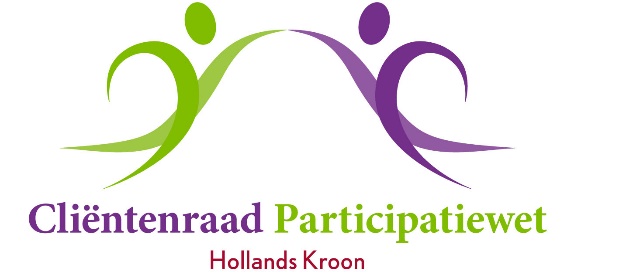 Verslag van de (digitale) vergadering van  16 december 2020Aanwezig:	Ronald van Huizen (secretaris, voorzitter a.i.)		Erika Homburg 		Jannie de Jong 		Jeannette van Nuland 		Rolf Pfeil		Meta Overberg (notulist)Afwezig:	Nikki Stefani 		Jaap Vlaming (adviseur)-----------------------------------------------------------------------------------------------------------------------------------1.	Opening en mededelingen	Ronald opent de digitale vergadering 	en heet allen welkom. Helaas kunnen Nikki en Jaap 	niet aanwezig in verband met andere verplichtingen.2.	Vaststellen van de agenda	Agendapunt 6 (Behandeltermijnen) wordt verschoven naar de volgende vergadering omdat 	het voorstel niet tijdig gereed kon zijn.3.	Verslag van 24 november 2020	Er zijn geen opmerkingen over het verslag. 	De begroting 2021 en het verslag zijn toegestuurd aan Mirte en Olga (gemeente HK).4.	Actielijst november 	- Facebook bijwerken wordt even uitgesteld in afwachting van de ontwikkelingen over een 	  mogelijke nieuwe adviesraad.	- Website wordt wel bijgehouden door Ronald.	Jannie merkt op dat uit haar zoektocht is gebleken dat de cliëntenraad alleen via social 	media te vinden is. De gemeente bestaat uit 22 kernen. We moeten ons meer profileren. Dat 	kan door het op meer plaatsen uitgeven van de flyers en door fysieke actie. Praten met 	mensen en groepen. Maar dat is nu weer lastig door alle corona-maatregelen. 	Afgesproken wordt dat er een informerende tekst op facebook wordt geplaatst met de reden 	waarom dit medium even stil ligt. (Actie Meta en Ronald)	- Mobiele balie: Antwoord van de gemeente is dat dit project op dit moment stilligt. Tevens 	  is de gemeente bezig meer partners hiervoor te interesseren. Meta houdt hierover contact            met de gemeente en zodra er weer iets bekend is, wordt dit doorgeven aan de leden. 	- Taakverdeling: Ronald moet ontlast worden van een deel van zijn taken door zijn 	  	  dubbelfunctie op dit moment. Jeannette heeft al haar medewerking aangeboden. Rolf merkt 	  op dat we dan eerst moeten weten wie, waar goed in is. Daarna kun je een taakverdeling 	  maken. In een komende vergadering zal dit worden geagendeerd.	- Armoedebeleid gaat van de actiepunten naar de aandachtspunten.	- Bewaartermijnen financiële gegevens kan er af. Wordt in deze vergadering besproken..	In- en uitgaande stukken	Zoals aangegeven heeft Ronald de begroting en het vergaderschema toegestuurd aan de 	gemeente. Er zijn geen overige stukken ontvangen of verstuurd.5.	Adviezen & brieven aan, en antwoorden van het college van B&W	Er zijn geen nieuwe stukken ontvangen of verzonden.6.	Voorstel Bankafschriften bewaartermijn en privacy	Uit het onderzoek van Jaap is gebleken dat de bewaartermijnen die door de gemeente 	worden gehanteerd niet allemaal gebaseerd zijn op wettelijke eisen. 	De leden zijn van mening dat bankafschriften geen 5 jaar bewaard hoeven te blijven, maar 	maximaal 1-2 jaar. En niet voor al het bewijsmateriaal dat overlegd moet worden bij een 	aanvraag is het een noodzaak om dat zo lang te bewaren. Als het niet noodzakelijk is, dan 	niet doen. 	Aan de gemeente wordt verzocht om te onderbouwen waarom bepaalde bewaartermijnen 	worden gehanteerd. Welke noodzaak ligt daar aan ten grondslag. Bijvoorbeeld: 	bankafschriften kunnen 5 jaar opgevraagd worden bij de bank. Dan hoeft de gemeente die 	niet te bewaren. Tevens wordt verzocht om alle stukken te verwijderen als iemand geen 	bijstandsuitkering meer ontvangt. 	Een advies met deze vragen en argumenten wordt opgesteld en aan het college verzonden..7.	Onderzoek en advies Koepel Sociaal Domein	Onze contactpersoon bij de gemeente voor dit onderwerp is Angela Feenstra. 	Er is door haar een collegevoorstel gemaakt (niet aan ons toegestuurd). Het college heeft de 	behandeling van dit voorstel uitgesteld naar een later moment in januari.	Indien het besluit wordt genomen tot het formeren van een Adviesraad Sociaal Domein moet 	een verordening worden opgesteld die vastgesteld moet worden door de gemeenteraad. Er 	is dus nog een tijdruimte om verdere actie te ondernemen om het voortbestaan van deze 	cliëntenraad te borgen. Ter voorbereiding zal een conceptadvies worden opgesteld waarin 	de volgende punten worden opgenomen:	- Procesverloop niet correct. De CR werd er onverwacht mee geconfronteerd.	- Inhoudelijk: verwachting is dat er niet adequaat vergaderd kan worden. Advies 	  	  	  voorbereiden in werkgroepen en de raad neemt besluit. Geen snelle reactie mogelijk op 	  zaken uit de praktijk. Cliënten kunnen zich niet profileren. Waar blijft hun stem en hun 	  	  praktijkervaring?	- Wat is het wettelijk standpunt van cliëntenparticipatie? Ronald zoekt dit nog verder uit.	- De communicatie door de gemeente met de cliënten moet verbeteren.	Het standpunt van de leden is dat de cliëntenraad in de huidige vorm moet blijven bestaan 	en zelfstandig blijven.	Afgesproken wordt dat zodra het collegebesluit is ontvangen dat dit doorgestuurd wordt aan 	de leden. Als er een nieuwe verordening komt dan wordt die ook voor advies voorgelegd aan 	de cliëntenraad. 	Angela Feenstra wordt voor een volgende vergadering uitgenodigd om een nadere 	toelichting te geven over het vervolg zodra het collegebesluit bekend is.	Daarna kan de cliëntenraad een formele reactie indienen bij het college.8.	Rondvraag	Jeannette heeft aangegeven voorlopig nog lid te blijven van de cliëntenraad. Dat is 	verheugend.	Erika bedankt de gemeente voor de eindejaar attentie.	Jannie gaat flyers ronddelen bij de voedselbank. Zij is er trots op wat de cliëntenraad 	allemaal bereikt heeft dit jaar. Ondanks alle coronamaatregelen is iedereen kranig 	doorgegaan.		Rolf hoopt op een sterke teamvorming volgend jaar. Het ging dit jaar een beetje moeilijk 	omdat we niet fysiek bij elkaar konden komen. Hij bedankt ook voor de attentie. Was een 	verrassing.	Ronald en Meta gaan het werkplan 2021 en het jaarverslag 2020 voorbereiden. Dat komt in 	een volgende vergadering op de agenda.9.	Sluiting	Ronald bedankt alle leden voor hun inzet in het afgelopen jaar. Ook al moest er digitaal 	vergaderd worden, iedereen bleef positief en actief. 	Hij wenst iedereen prettige feestdagen en een goed uiteinde. Blijf gezond!